KÉMIAKÖZÉPSZINTŰ ÍRÁSBELI VIZSGA2013. május 15. 8:00Az írásbeli vizsga időtartama: 120 percEMBERI ERŐFORRÁSOK MINISZTÉRIUMAFontos tudnivalókA feladatok megoldására 120 perc fordítható, az idő leteltével a munkát be kell fejeznie.A feladatok megoldási sorrendje tetszőleges.A feladatok megoldásához szöveges adatok tárolására nem alkalmas zsebszámológépet és négyjegyű függvénytáblázatot használhat, más elektronikus vagy írásos segédeszköz hasz- nálata tilos!Figyelmesen olvassa el az egyes feladatoknál leírt bevezető szöveget, és tartsa be annak utasításait!A feladatok megoldását tollal készítse! Ha valamilyen megoldást vagy megoldás- részletet áthúz, akkor az nem értékelhető!A számítási feladatokra csak akkor kaphat maximális pontszámot, ha a megoldásban feltünteti a számítás főbb lépéseit is!Kérjük, hogy a szürkített téglalapokba semmit ne írjon!EsettanulmányOlvassa el figyelmesen az alábbi szöveget, és válaszoljon a kérdésekre!Őslevesben keresik az élet forrásátAz ötvenes években híressé vált ősleveskísérletet ismételték meg amerikai kutatók, akik a későbbi felfedezések alapján töményebbé tették az elegyet, ezzel valósághűbb modellt kaptak.A földi élet keletkezésének nyitjára először Harold Urey amerikai vegyész és akkori tanítványa, Stanley Miller próbáltak kísérleti úton rájönni. Az 1950-es évek elején megkísérelték rekonstruálni a fiatal Földön uralkodó körülményeket a laboratóriumban.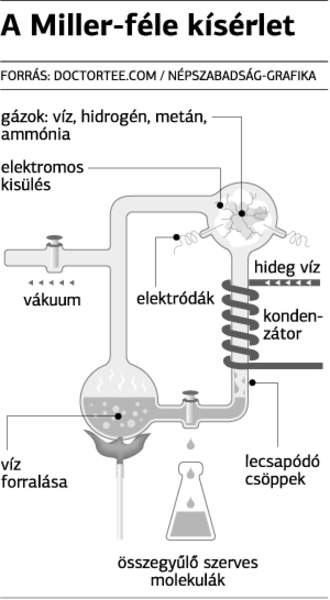 A kísérletA kísérletben víz, metán, ammónia és hidrogén reagált egymással gáz formában. Miller rájött, hogy bármiféle kémiai reakció beindulásához valamilyen energia szükséges. Mivel más tudósok már meghatározták, hogy a Föld korai időszakában a légkör elektromosan aktívabb volt, ezért a villámlás gyakoribb jelenség volt, mint manapság. A forráspalackokból, steril csővezetékeken keresztül hozták össze a gázokat, és egy olyan térbe vezették, ahová elektródák nyúltak be. Az elektródokon keresztül szikrákat vezettek a térbe, ami a korai Föld idején gyakori villámlásokat modellezte. Egy hétig tartó szikráztatás után a rendszert magára hagyták. A lecsapódott vízből elvégezték a vegyelemzést. Azt találták, hogy a szén 10–15%-a alakult át szerves vegyületté. Két százaléka aminosav formájában volt jelen. Közöttük a glicin volt a leggyakoribb. Cukrokat,lipideket szintén találtak a létrejött szerves vegyületek között.Kémiai szempontból a következő lépések zajlanak le. Először hidrogén-cianid (HCN), formaldehid és más vegyületek jönnek létre. Ezek a vegyületek azután reakcióba lépnek egymással és a „tartályanyagokkal”, vizes oldatba mennek, és aminosavakat és más biomolekulákat hoznak létre a Strecker-szintézis néven ismert folyamatban.Az 1953-ban a Science magazinban közzétett ősleveskísérlet hamar klasszikussá nőtte ki magát, a 2007-ben elhalálozott Miller sztárrá lett általa, bár később kiderült, hogy nem egészen helyesen sikerült rekonstruálnia a múltbeli légköri viszonyokat.Kevésbé vált ismertté Miller öt évvel későbbi ősleveskísérlete. A munkát Miller későbbi tanítványa, Jeffrey Bada folytatta, akinek legújabb kutatásáról az Amerikai Tudományos Akadémia (PNAS) folyóirata számolt be. Tapasztalatai szerint e második kísérlet az elsőnél még sikeresebb és valósághűbb volt. Miller 1958-as kísérleteiben ugyaniskénhidrogént is adott az elegyhez. Mivel a Földet akkoriban vulkánok tömkelege borította, azok pedig nagy mennyiségű bűzös kénhidrogént juttattak a légkörbe, ez az adalék élethűbbé, töményebbé tette az őslevest. Bada meglepetésére a minták elemzéséből kiderült, hogy azok sokkal több aminosavat tartalmaztak, mint a Miller eredeti kísérletéből származók.(a „http://index.hu/tudomany/2011/03/22/oslevesben_keresik_az_elet_forrasat/” és a„http://www.nol.hu/tud-tech/20110427-felbontottak_a_felretett_oslevest” cikkek alapján)Adja meg az első kísérletben a kiinduló reagensek képletét!A kísérlet során többféle szerves vegyületet állítottak elő. Ennek megfelelően töltse ki a táblázat üresen maradt celláit!Mi volt az 5 évvel később végrehajtott kísérletben a fő eltérés? Mit modellezett az újabb komponens a gázelegyben?Az egyik feltételezett reakció az, hogy a metán és ammónia reakciója során HCN és elemi hidrogén keletkezik. Írja fel a reakció egyenletét!Határozza meg az előbbi reakció reakcióhőjét az alábbi adatok alapján, és döntse el, hogy a reakció exoterm vagy endoterm-e!kH(metán(g)) = –74,9 kJ/mol, kH(ammónia(g)) = –46,1 kJ/mol,kH(HCN(g)) = 135,1 kJ/molMilyen szerepe van a reakciók kivitelezésében a „villámlás”-nak?Az előállított aminosavak melyik, a szervezetet felépítő makromolekula építőkövei?Egyszerű választásÍrja be az egyetlen megfelelő betűjelet a válaszok jobb oldalán található üres cellába!Melyik állítás igaz?A kémiai reakciók sebessége a hőmérséklet emelésével nő.A hőmérséklet emelésével egy kémiai reakció sebessége exoterm reakciók esetében csökken, endoterm reakciók esetén nő.A katalizátorok csökkentik a reakciók sebességét.A katalizátorok nem befolyásolják a reakciók sebességet, katalizátorok jelenlétében más termék keletkezik.A kémiai reakciók sebessége anyagmennyiség-csökkenéssel járó reakciók esetén a koncentráció növelésével nő, anyagmennyiség-növekedéssel járó reakciók esetén a koncentráció növelésével csökken.Hány mól oxigénatom van 1 mol Fe2(SO4)3-ban?1 mol3 mol4 mol8 mol12 molMelyik az a kémiai kötés, amelyben a kötést létesítő atomok elektronegativitásának különbsége a legnagyobb?kovalens kötésionkötéshidrogénkötésdiszperziós kötésfémes kötésAz alábbi állítások közül melyik a hamis?A galvánelemben és az elektrolizáló cellában is redoxireakciók mennek végbe.Az elektrolizáló cella pozitív pólusán oxidáció zajlik.A galvánelem katódján redukció zajlik.A galváncella pozitív pólusán oxidáció zajlik.Standard elektródokból álló galváncella elektromotoros ereje a katód és az anód standardpotenciáljának a különbsége.A halogénezett szénhidrogénekre vonatkozó állítások közül melyik állítás hamis?Jellemző reakciójuk az addíció.Káros hatásúak az ózonrétegre.A kloroform ebbe a vegyületcsoportba tartozik.Szénhidrogének szubsztitúciójával előállíthatók.A molekulákban a szén és halogénatomok között poláris kovalens kötés van.Melyik állítás hamis?A természetes vizekbe kikerülő foszfátvegyületek eutrofizációt okozhatnak.A nátrium-hidroxid ipari előállítása során alkalmazott higanykatódos elektrolízis következtében nagy területek higannyal szennyeződhetnek.A kénsavgyártás során a környezetbe jutó kén-dioxid savas esők kialakulásához vezet.A PVC égetéssel való megsemmisítése során nagymennyiségű hidrogén-klorid- és klórgáz keletkezik.A légkörbe jutó freonok savas esők kialakulásához vezetnek.3. Négyféle asszociációAz alábbiakban két anyagot kell összehasonlítania. Melyik állítás melyikre igaz? Írja be a megfelelő betűjelet a táblázat üres celláiba!NátriumionKloridionMindkettőEgyik semAtomjából elektronleszakítással állítható elő.Mérete nagyobb, mint a neki megfelelő alapállapotú atom mérete.A nátrium-klorid-olvadékban megtalálható.Protonszáma megegyezik a neki megfelelő alapállapotú atom protonszámával.A benne található protonok és elektronok száma megegyezik.Nátrium-klorid-oldat elektrolízise során az anódon oxidálódik.Atomjából való képződése redukció.A kősó rácspontjaiban jelen van.Nemesgázszerkezetű elektronrendszere van.Fémes kötéssel hoz létre vegyületeket.Elemző feladatAz alábbi ábrán a keretekbe írt betűk egy-egy vegyületet jelölnek. Az azonos betűk azonos, a különböző betűk különböző vegyületet jelölnek. A táblázat kitöltésével adja meg a különböző betűkhöz tartozó vegyületek képletét, és a vegyületek köznapi életben használt nevét!A kalcium vegyületeiÉpítkezés: hogyan köt a habarcs?+hevítés+Vízkeménységszén-dioxidot tartalmazó esővíz+	+a víz változó keménységét okozó sóTáblázatos feladatTöltse ki a táblázat üresen hagyott celláit!Alternatív feladatA következő feladatnak – érdeklődési körétől függően – csak az egyik változatát kell megoldania. Az alább található üres négyzetben meg kell jelölnie a választott feladat betűjelét (A vagy B). Amennyiben ez nem történt meg, és a választás ténye a dolgozatból sem derül ki egyértelműen, akkor minden esetben az első választható feladat megoldása kerül értékelésre.A választott feladat betűjele:Táblázatos feladatTöltse ki az alábbi táblázatot!Számítási feladat3,20 dm3 pH = 2,00 sósavat kellett készítenünk. Hány cm3 25 °C-os, standard nyomású hidrogén-klorid-gázt oldottunk fel az oldatban az oldatkészítés során?Hány g nátrium-hidroxidot kell ebben az oldatban oldani, hogy az oldat pH-ja 3,00-ra változzon? (Az oldat térfogata nem változik.)Kísérletelemző feladatÖt zárt üvegben öt fém található: alumínium, arany, nátrium, réz és vaslemez. Fizikai sajátságaikat és savakban való oldódásukat vizsgálva az alábbi megfigyeléseket tettük:„A” üvegben levő fém: Fémes színű, vízben és sósavban egyaránt oldódik.„B” üvegben levő fém: Vízben és tömény salétromsavban nem oldódik, de sósavban oldódik. Az oldódáskor keletkező oldat színe halványzöld.„C” üvegben levő fém: Vöröses színű fém. Vízben és sósavban nem oldódik, de tömény salétromsavban oldódik, miközben barnásvörös gáz keletkezik.„D” üvegben levő fém: Kis sűrűségű, fémes (világos) színű fém. Vízben és tömény salétromsavban nem oldódik, de sósavban oldódik. Az oldódáskor keletkező oldat színtelen.Melyik fém melyik üvegben található?Írja fel az „A” üvegben található fém reakcióját vízzel!.............................................................................................Írja fel a „B” üvegben található fém reakcióját sósavval!.............................................................................................A „C” üvegben található fém oldódása során keletkező gáz neve:.........................................	képlete:....................................................az oldódáskor keletkező oldat színe: ...............................A „D” üvegben található fém oldásakor gáz fejlődik.A keletkező gáz neve:...............................	színe: .................................f)   Milyen színű az „E” üvegben található fém?	..............................................g) Miben oldható fel az „E” üvegben található fém?	......................................Az öt fém közül az egyiket még rövid ideig sem szabad levegőn tárolni. Melyik ez a fém?.............................................................................................Hogyan kell tárolni ezt a fémet?	..............................................................................Két fém oldódik híg salétromsavban, de nem oldódik tömény oldatban. Miért nem oldódnak tömény oldatban?............................................................Számítási feladatA magnézium-foszfátot magnézium-hidroxid és foszforsav reakciójával állítják elő.Írja fel a közömbösítés egyenletét! 1,00 tonna magnézium-foszfát előállításához mekkora térfogatú 60,0 tömeg%-os, 1,40 g/cm3 sűrűségű foszforsavoldatra és hány kg magnézium-hidroxidra van szükség?Elemző és számítási feladatAz etil-alkohol sűrűsége 0,789 g/cm3, a propán-2-ol sűrűsége 0,780 g/cm3.Etil-alkoholra nézve 46,0 tömegszázalékos etil-alkohol–propán-2-ol folyadékelegy 200,0 g-ja hány cm3 etil-alkohol és propán-2-ol elegyítésével készült?A folyadékelegyet réz(II)-oxiddal oxidáljuk. Írja fel a lejátszódó folyamat(ok) reakcióegyenletét. és adja meg a szerves reakciótermék(ek) nevét!Számítsa ki a fenti reakció után kapott folyadékelegy tömegszázalékos összetételét! (Feltételezzük, hogy egyik anyagból sem párolgott el semennyi.)Az így kapott reakcióeleggyel elvégezzük az ezüsttükörpróbát. Írja fel a lejátszódó folyamat(ok) reakcióegyenletét és adja meg a szerves reakciótermék(ek) nevét!dátum	javító tanárjavító tanár	jegyződátum	dátumPótlapok számaPótlapok számaTisztázatiPiszkozatiVegyületcsoportVegyületcsoportaminosavakcukrok5.Példa a vegyület- csoport tagjáraa vegyület neve1.3.formaldehidPélda a vegyület- csoport tagjáraa vegyület konstitúciója2.4.6.1.2.3.4.5.6.7.8.9.10.A vegyület képleteA vegyület köznapi életben használt neveA1.7. (Az első folyamat kiinduló vegyületének neve)A1.8. (A második folyamatban kapott végtermék neve)B2.9.C3.D4.E5.10.F6.EténBenzolSzerkezeti képlet1.7.Halmazállapot (25 °C , standard nyomás)2.8.Reakciója brómmal (a3.9.megfelelő körülményekközött), reakcióegyenlet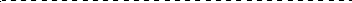 A szerves reakciótermék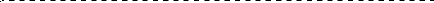 4.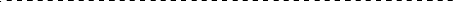 10.szerkezeti képlete (kötőés nemkötőelektronpárokfeltüntetésével)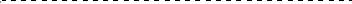 A reakciótermék neve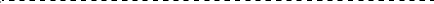 5.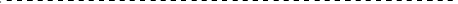 11.A reakció típusa6.12.Hatása az emberiszervezetre13.Hidrogén-kloridAmmóniaA molekula alakja1.2.A molekula polaritása3.4.A molekulák között fellépő legerősebb kölcsönhatás szilárd állapotban5.6.Vizes oldatának kémhatása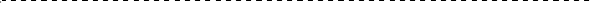 Az oldatba fenolftaleint cseppentve az oldat színe7.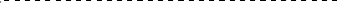 8.9.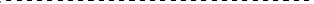 10.1,00 dm3 1,00 mol/dm3 koncentrációjú oldatuk elegyítésével keletkezett termék11. Képlete:Neve:11. Képlete:Neve:A fenti elegyítéssel kapott oldat kémhatása12.12.„A” üveg„B” üveg„C” üveg„D” üveg„E” üveg1.2.3.4.5.maximális pontszámelért pontszám1. Esettanulmány142. Egyszerű választás63. Négyféle asszociáció104. Elemző feladat105. Táblázatos feladat136. Alternatív feladat107. Kísérletelemző feladat148. Számítási feladat89. Elemző és számítási feladat15Az írásbeli vizsgarész pontszáma100elért pontszám egész számrakerekítveprogramba beírt egész pontszámFeladatsor